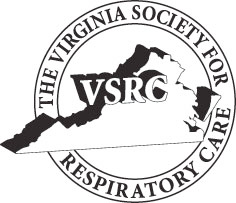 TheVirginia Society for Respiratory Careis proud to presentThe 39th AnnualOctober 19 – 20th , 2020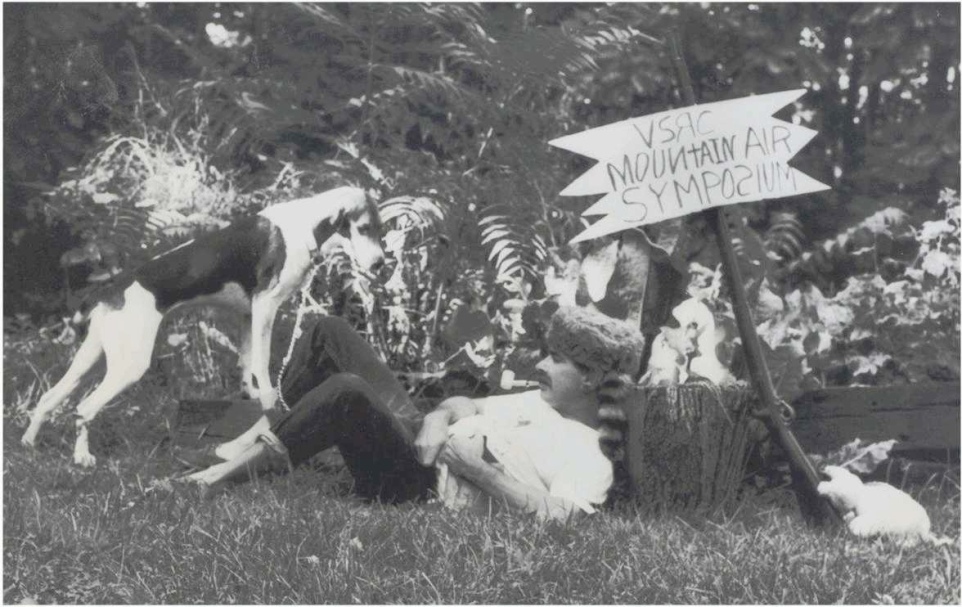 2020 Vendor Packet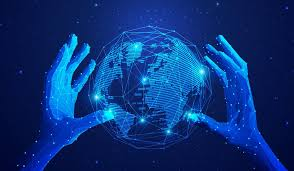 Virtual SymposiumJoin us for the 39th Annual Mountain Air Symposium sponsored by the Virginia Society for Respiratory Care.The VSRC is hosting its fall program this year on October 19th-20th in a Virtual format. We are sure you will thoroughly enjoy the casual atmosphere of this format.Once again the Program Committee has developed an outstanding lineup of speakers and topics. Join us for an excellent, two-day conference on respiratory care topics sponsored by the Virginia Society for Respiratory Care.  Respiratory therapists, respiratory care students, nurses, and any healthcare practitioners are welcome to attend.  Application being made to the American Association for Respiratory Care (AARC) for 6 hours of continuing respiratory care education (CRCE) hours.  Partial CRCE credit can be earned for partial conference attendance.  Register at www.vsrc.org. The Virtual Symposium has been broken up into a two-day program; Three speakers will be offered each day with an opportunity to earn 3 CRCE’s for a total of 6 CRCE for the entire program.General InformationSymposium Days/Hours:Monday, October 19th, from 0800-1200Vendor TimesMonday, October 19th, 2020Vendor Time					0900-0915Vendor Time					1015-1030Tuesday, October 20th, 2020Vendor Time					1315-1330Vendor Time					1430-1445Fee ScheduleStandard							$150.00The plan for participating vendors will be 15 minutes between each lecture to present information about your product that highlights its benefit to the various patient populations Respiratory Therapists work with.  The cost for vendors to virtually showcase their product and/or service is $150.00.  A list of vendors and contact information will be listed for participants to follow up with the vendors.Registration and Payment: Registration must be made via www.vsrc.org and payment is expected prior to the date of conference. Cancellation Policy:It is policy of the VSRC that all cancellations must be submitted in writing, 7 calendar days before the scheduled event (October 19th, 2020) to be eligible for a registration fee refund. The VSRC Executive Board of Directors will review emergency cancellations and refund eligibility will be decided on a case by case basis. In the event of a cancellation by the exhibitor, the VSRC has the right to retain booth fees if a cancellation is received less than 7 calendar days prior to the scheduled event. The VSRC also has the right to rent the vacated space to another vendor once a cancellation is confirmed.Objectionable Material and Activities: Authorized representatives of the VSRC reserve the right to request modification of any questionable exhibit. Flammable substances are subject to local fire code. It is the responsibility of each company to appropriately transport booth equipment at its own expense. Continuing Respiratory Care Education (CRCE) Credit:For additional information contact: Shari Toomey, MBA, RRT-NPSsatoomey@carilionclinic.org(540)263-2155Mountain Air Symposium AgendaOctober 19th, 20200700-0800	Registration/Opening Remarks0800-0900	An Update on Palliative Approaches to End of Life Care - Jeffrey E Goode MD0900-0915	Vendor Speaker0915-1015	Telehealth Strategies in COVID-19 Times - Melinda Schriver, MHA, MBA1015 – 1030	Vendor Speaker1030 – 1130	ARDS- Douglas Wright, Phd, RRTOctober 20th, 20201200-1215	Registration/Opening Remarks1215-1315	The Overlap Syndrome- The Relationship between COPD and Apnea - JOSEPH ANDERSON, CCSH, RPSGT, RST, RPFT, CRT-NPS1315-1330	Vendor Speaker1330-1430	TBD 1430-1445	Vendor Speaker1445-1545	Asthma – dogma, myths, and mistakes- Bruce K Rubin MEngr, MD, MBA, FAARC